योग्यता फ़ाइल जमा करने वाले निकाय का संपर्क विवरणजमा करने वाले निकाय का नाम और पता:रसद क्षेत्र कौशल परिषदनंबर 480 ए, 7वीं मंजिल खिवराज कॉम्प्लेक्स 2, अन्ना सलाई, नंदनम, चेन्नई - 600 035सबमिशन से निपटने वाले व्यक्ति का नाम और संपर्क विवरणनाम 				: सुश्री रीना मरेसंगठन में स्थिति 	: प्रमुख - मानक और गुणवत्ता आश्वासनपता यदि ऊपर से अलग है तो 	: ऊपर जैसा हैदूरभाष संख्या 			: 0 44 4851 4607ई-मेल पता 			: reena@lsc-india.comयोग्यता फ़ाइल के समर्थन में प्रस्तुत दस्तावेजों की सूचीमॉडल पाठ्यक्रम में उपकरणों की सांकेतिक सूची, प्रशिक्षण अवधि के साथ पाठ योजना और प्रशिक्षक योग्यता शामिल है।योग्यता की आवश्यकता का समर्थन करने वाले मंत्रालय से पत्र।उद्योग सत्यापनजोड़ा जाने वाला मॉडल पाठ्यक्रम जिसमें निम्नलिखित शामिल होंगे:प्रशिक्षण आयोजित करने के लिए उपकरणों/उपकरणों की सांकेतिक सूचीप्रशिक्षकों की योग्यताशिक्षण योजनासिद्धांत/प्रैक्टिकल/OJT घटक में प्रशिक्षण अवधि का वितरणसारांशअनुभाग एकमूल्यांकनकृपया मूल्यांकन और/या आरपीएल के बारे में अधिक जानकारी देने वाले सबसे प्रासंगिक और हाल के दस्तावेज़ संलग्न करें।दस्तावेज़(नों) के शीर्षक और अन्य प्रासंगिक विवरण यहाँ दें। प्रासंगिक जानकारी कहां प्राप्त करें यह दिखाने वाले पृष्ठ संदर्भों को शामिल करें।मूल्यांकन साक्ष्यसारांश में "योग्यता की औपचारिक संरचना" में सूचीबद्ध प्रत्येक घटक के लिए एक ग्रिड को पूरा करें।नोट: इस ग्रिड को योग्यता दस्तावेज के किसी भी हिस्से से बदला जा सकता है जो समान जानकारी दिखाता है - यानी, मूल्यांकन किए जाने वाले सीखने के परिणाम, मूल्यांकन मानदंड और मूल्यांकन के साधन।24. आकलन साक्ष्यघटक का शीर्षक:रोजगार कौशल ( 30 घंटे)धारा 2 25. स्तर का प्रमाणधारा 3आवश्यकता का प्रमाणकृपया उपरोक्त किसी भी विषय के बारे में अधिक जानकारी देने वाले सबसे प्रासंगिक और हाल के दस्तावेज़ संलग्न करें।दस्तावेज़(नों) के शीर्षक और अन्य प्रासंगिक विवरण यहाँ दें। प्रासंगिक जानकारी कहां प्राप्त करें यह दिखाने वाले पृष्ठ संदर्भों को शामिल करें।खंड 4प्रगति का प्रमाणकृपया उपरोक्त किसी भी विषय के बारे में अधिक जानकारी देने वाले सबसे प्रासंगिक और हाल के दस्तावेज़ संलग्न करें।दस्तावेज़(नों) के शीर्षक और अन्य प्रासंगिक विवरण यहाँ दें। प्रासंगिक जानकारी कहां प्राप्त करें यह दिखाने वाले पृष्ठ संदर्भों को शामिल करें।चित्र 1 : भूमि परिवहन क्षेत्र का व्यावसायिक मानचित्रचित्र 2 : लैंड ट्रांसपोर्टेशन एसोसिएट के लिए करियर में प्रगति का मार्ग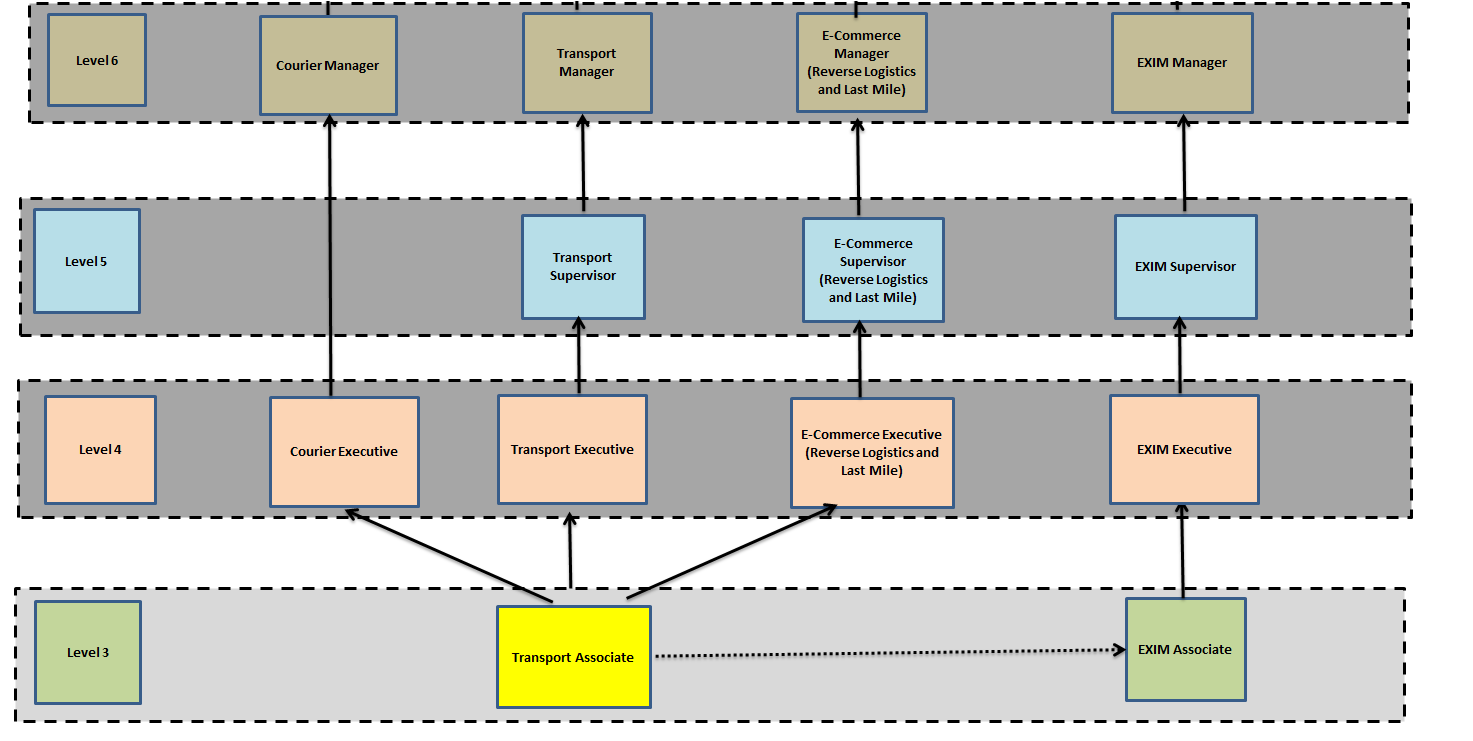 1योग्यता / शीर्षकभूमि परिवहन सहयोगी2योग्यता कोड, यदि कोई होएलएससी/क्यू10013एनसीओ कोड और व्यवसाय• 	एनसीओ - 2015 - 4221 - यात्रा सलाहकार और क्लर्क• 	एनसीओ - 2015 - 4323 - परिवहन लिपिक4योग्यता की प्रकृति और उद्देश्य (कृपया निर्दिष्ट करें कि योग्यता अल्पावधि या दीर्घकालिक है)प्रकृति: लैंड ट्रांसपोर्टेशन एसोसिएट का सर्टिफिकेट कोर्सअवधि: लंबी अवधिउद्देश्य: इस योग्यता को प्राप्त करने वाले शिक्षार्थी भूमि परिवहन संचालन में सक्षम हैं और कंसाइनमेंट बुकिंग तैयार करने, रूट प्लान करने, शिपमेंट को ट्रैक करने और गेट संचालन करने के लिए सहयोगी के रूप में नौकरी प्राप्त कर सकते हैं।5निकाय / निकाय जो योग्यता प्रदान करेंगेरसद क्षेत्र कौशल परिषद6निकाय जो योग्यता के लिए अग्रणी पाठ्यक्रमों की पेशकश करने के लिए प्रदाताओं को मान्यता देगारसद क्षेत्र कौशल परिषद7यामान्यता/संबद्धता मानदंड पहले से मौजूद हैं या नहीं, यदिलागू (यदि हां, तो संलग्न करेंप्रतिलिपि)हाँमान्यता और संबद्धता दोनों ही एसआईपी के माध्यम से ड्यू डिलिजेंस रिपोर्ट के आधार पर एलएससी द्वारा किए जाते हैं8व्यवसाय (ओं) जिसके लिए योग्यता पहुंच प्रदान करती हैपरिवहन संचालन, वाहन संचालन, ग्राहक सहायता/संबंध9व्यवसाय का नौकरी विवरणभूमिका धारक समग्र वाहन संचलन और जमीनी संचालन के लिए जिम्मेदार है। व्यक्ति ऑर्डर विवरण प्राप्त करता है, अनिवार्य दस्तावेजों को संसाधित करता है, मार्ग सर्वेक्षण करता है, लोडर की आवश्यकता के लिए पर्यवेक्षक के साथ समन्वय करता है और बेड़े के रखरखाव के लिए गेराज पर्यवेक्षक, कंसाइनमेंट पिक-अप की व्यवस्था करता है, इन-गेट और गेट एग्जिट पास जारी करता है और प्रत्येक कंसाइनमेंट की निगरानी और अद्यतन स्थिति .10लाइसेंसिंग आवश्यकताओंना1 1प्रासंगिक क्षेत्र की वैधानिक और विनियामक आवश्यकता (दस्तावेजी साक्ष्य प्रदान किया जाना है)लागू नहीं12में योग्यता का स्तरएनएसक्यूएफ313योग्यता को पूरा करने के लिए आवश्यक प्रशिक्षण/सीखने की प्रत्याशित मात्रा540 से 660 घंटे14इस योग्यता को पूरा करने के लिए आवश्यक प्रशिक्षण उपकरणों की सांकेतिक सूची30 उम्मीदवारों के एक वर्ग के लिएशिक्षण बोर्ड - 1प्रोजेक्टर - 1व्हाइट बोर्ड - 1वीडियो प्लेयर या टीवी - 1प्रिंटर - 1ट्रैकर - 1कंप्यूटर - 15स्टेशनरी - 30मार्कर - 2एमएचई उपकरण - 1जीपीएस ट्रैकर - 1रूट ऑप्टिमाइजेशन सॉफ्टवेयर - 2एटलस मैप - 10पीपीई - 10जीएसटी दिशानिर्देश - 515प्रवेश आवश्यकताएँ और / या सिफारिशें और न्यूनतम आयुश्रेणी 9या 8वीं के बाद एक वर्ष (एनटीसी/एनएसी) के साथ ग्रेड 8या ग्रेड 8 पास और नियमित स्कूल में व्यावसायिक विषय 
या 8 वीं कक्षा पास + 1 वर्ष का प्रासंगिक अनुभव या 5 वीं कक्षा पास + 4 वर्ष का प्रासंगिक अनुभव या पढ़ने और लिखने की क्षमता + 5 वर्ष का प्रासंगिक अनुभव या NSQF स्तर 2.5 + 6 की पिछली प्रासंगिक योग्यता महीने प्रासंगिक अनुभव16योग्यता से प्रगति (कृपया व्यावसायिक और शैक्षणिक प्रगति दिखाएं)पेशेवर - पूरा होने के बाद और भूमि परिवहन संचालन में 2 साल के अनुभव के बाद व्यक्ति भूमि परिवहन कार्यकारी बन सकता है, और अनुभव के साथ लंबवत प्रगति कर सकता है। वह व्यक्ति वेयरहाउसिंग या कूरियर उप क्षेत्रों में क्षैतिज रूप से प्रगति कर सकता हैशैक्षणिक - उम्मीदवार को ओपन स्कूल के माध्यम से बारहवीं कक्षा पास करनी होगी और आगे डिप्लोमा या स्नातक और फिर स्नातकोत्तर के लिए आगे बढ़ना होगा17के लिए व्यवस्थापूर्व शिक्षा की मान्यता (RPL)एलएससी वर्तमान में निम्नलिखित तरीकों से आरपीएल का कार्य करता है -कंपनियां आरपीएल के लिए अपनी आवश्यकता के संबंध में एलएससी से संपर्क करती हैं। एलएससी आरपीएल कार्यक्रम के संचालन के लिए एक प्रशिक्षक या एक प्रशिक्षण एजेंसी की व्यवस्था करता है, जिसके बाद एलएससी मूल्यांकन करेगा और उसी के लिए प्रमाणन प्रदान करेगा।प्रशिक्षण केंद्र उद्योग और कंपनियों के समन्वय से आरपीएल पाठ्यक्रम चलाते हैं और पाठ्यक्रम के बाद, एलएससी मूल्यांकन और प्रमाणन आयोजित करेगाकंपनियां आरपीएल आवश्यकताओं के संबंध में एलएससी तक पहुंचती हैं। वे आरपीएल आवश्यकताओं के अनुसार अपना स्वयं का प्रशिक्षण आयोजित करते हैं और प्रशिक्षण के बाद एलएससी कार्यक्रम की समीक्षा करता है, प्रशिक्षित उम्मीदवारों का मूल्यांकन करता है और प्रमाणन प्रदान करता है।एलएससी ने एक ऑनलाइन आरपीएल मूल्यांकन एप्लिकेशन विकसित किया है जो एमसीक्यू आधारित परीक्षण और विवा वीडियो सबमिशन होगा।18अंतर्राष्ट्रीय तुलना जहां ज्ञात हो (अनुसंधान साक्ष्य प्रदान किए जाएं)अध्ययन के तहत19योग्यता की नियोजित समीक्षा की तिथि ।
25/08/202525/08/202525/08/202520योग्यता की औपचारिक संरचनाभूमि परिवहन सहयोगीअनिवार्य / 
वैकल्पिकअनुमानित आकार 
(सीखने के घंटे)स्तरएअनिवार्य घटकपरिचयअनिवार्य303LSC/N1201 बुक और प्रोसेस कंसाइनमेंटअनिवार्य603LSC/N1004 मार्ग योजना और विक्रेता समन्वयअनिवार्य603LSC/N1001 गेट संचालन करनाअनिवार्य603LSC/N1132 माल की आवाजाही को व्यवस्थित और ट्रैक करेंअनिवार्य603LSC/N9904 संचालन में सत्यनिष्ठा और नैतिकता बनाए रखेंअनिवार्य303LSC/N9905 स्वास्थ्य, सुरक्षा और सुरक्षा प्रक्रियाओं का पालन करेंअनिवार्य303LSC/N9906 GST चालान सत्यापित करेंअनिवार्य303DGT/VSQ/N0101 रोजगार कौशलअनिवार्य303उप योग (ए)390 घंटेबीवैकल्पिक / वैकल्पिक घटकभूमि परिवहन सहयोगीवैकल्पिक / 
वैकल्पिकअनुमानित आकार 
(सीखने के घंटे)स्तरLSC/N1135 परिवहन समेकन निष्पादित करेंवैकल्पिक603LSC/N2341 सीमा शुल्क निकासी क्षेत्र की गतिविधियाँ करेंवैकल्पिक603सबटोटल बी60 से 120 घंटेकुल (ए+बी)390 से 510 घंटे21निकाय/निकाय जो मूल्यांकन करेंगे:पैनलबद्ध सभी मूल्यांकन एजेंसियां मूल्यांकन करेंगी22आरपीएल मूल्यांकन कैसे प्रबंधित किया जाएगा और इसे कौन करेगा?आरपीएल पाठ्यक्रम उद्योग की मांग और आवश्यकता के आधार पर आयोजित किए जाएंगे, जब वे एलएससी के पास पहुंचेंगे। आरपीएल आकलन करने के चार तरीके हैं -कंपनियां आरपीएल के लिए अपनी आवश्यकता के संबंध में एलएससी से संपर्क करती हैं। एलएससी आरपीएल कार्यक्रम के संचालन के लिए एक प्रशिक्षक या एक प्रशिक्षण एजेंसी की व्यवस्था करता है, जिसके बाद एलएससी मूल्यांकन करेगा और उसी के लिए प्रमाणन प्रदान करेगा।प्रशिक्षण केंद्र उद्योग और कंपनियों के समन्वय से आरपीएल पाठ्यक्रम चलाते हैं और पाठ्यक्रम के बाद, एलएससी मूल्यांकन और प्रमाणन आयोजित करेगाकंपनियां आरपीएल आवश्यकताओं के संबंध में एलएससी तक पहुंचती हैं। वे आरपीएल आवश्यकताओं के अनुसार अपना स्वयं का प्रशिक्षण आयोजित करते हैं और प्रशिक्षण के बाद एलएससी कार्यक्रम की समीक्षा करता है, प्रशिक्षित उम्मीदवारों का मूल्यांकन करता है और प्रमाणन प्रदान करता है।एलएससी ने एक ऑनलाइन आरपीएल मूल्यांकन एप्लिकेशन विकसित किया है जो एमसीक्यू आधारित परीक्षण और विवा वीडियो सबमिशन होगा।23समग्र मूल्यांकन रणनीति और विशिष्ट व्यवस्थाओं का वर्णन करें जो यह सुनिश्चित करने के लिए की गई हैं कि मूल्यांकन हमेशा वैध, विश्वसनीय और निष्पक्ष है और यह दर्शाता है कि ये एनएसक्यूएफ की आवश्यकताओं के अनुरूप हैं।एलएससी ने मूल्यांकन नीति और प्रक्रिया को लागू करके मूल्यांकन का एक वैध, सुसंगत और निष्पक्ष प्रदर्शन सुनिश्चित किया है और एलएससी ने न्यूनतम योग्यता और अनुभव मानदंड भी निर्धारित किया है।एलएससी की मूल्यांकन नीति1) योग्यता पैक में एलएससी द्वारा निर्धारित मानदंड कोड के आधार पर सभी मूल्यांकन किए जाने हैं।2) मूल्यांकनकर्ताओं के लिए योग्यता और अनुभव निर्धारित करना होगा।3) एलएससी एलएससी द्वारा निर्धारित प्रासंगिक अनुभव के साथ ईमानदार और निष्पक्ष मूल्यांकनकर्ताओं को नियुक्त करने के लिए मूल्यांकन निकाय पर जोर देगा।4) मूल्यांकन निकाय मूल्यांकन करते समय एलएससी द्वारा निर्धारित मानदंडों का सख्ती से पालन करेंगे।5) मूल्यांकन कार्यक्रम का कड़ाई से पालन करना होगा जैसा कि मूल्यांकन निकाय और एलएससी द्वारा पहले से सहमति व्यक्त की गई है।6) एलएससी को मूल्यांकन निकाय द्वारा एमआईएस की रिपोर्टिंग सहमत समयसीमा में होनी चाहिए।7) मूल्यांकन निकायों को यह सुनिश्चित करना होगा कि मूल्यांकन निष्पक्ष और ईमानदार तरीके से आयोजित किए जाएं8) मूल्यांकनकर्ता या मूल्यांकन निकाय पर कोई भी नकारात्मक टिप्पणी साबित होने पर एलएससी द्वारा काली सूची में डाल दी जाएगी9) मूल्यांकन उपकरण को व्यावहारिक कौशल और सैद्धांतिक ज्ञान दोनों का परीक्षण करने के लिए डिज़ाइन किया जाना चाहिए।10) छात्र की योग्यताओं या समझ का आकलन करने के लिए मानकों को उन प्रासंगिक दक्षताओं के अनुरूप होना चाहिए जो प्रशिक्षण के अंत में हासिल किए जाने की उम्मीद है।11) प्रत्येक योग्यता के लिए प्रदर्शन के अपेक्षित मानकों को स्पष्ट रूप से परिभाषित किया जाना चाहिए और इन मानकों के विरुद्ध छात्र के प्रदर्शन का मूल्यांकन किया जाना चाहिए।12) प्रश्नावली/परीक्षा पत्र यथासंभव वस्तुनिष्ठ होने चाहिए (ओपन-एंडेड प्रश्नों का उपयोग न्यूनतम तक सीमित करें) जैसे कि बहुविकल्पीय प्रश्न, हाँ/नहीं या ब्लूप्रिंट पर आधारित सही/गलत प्रकार।13) एसएमई द्वारा ब्लूप्रिंट के अनुसार और अस्पष्टता के बिना तैयार किए गए प्रश्न।14) सभी आकलन सावधानीपूर्वक किए जाने चाहिए और प्रत्येक उम्मीदवार के लिए सभी अंकों का एक लॉग बनाए रखा जाना चाहिए।15) असेसमेंट फॉर्म और स्कोर की हार्ड कॉपी और सॉफ्ट कॉपी को बनाए रखा जाना चाहिए और एलएससी/एनएसडीसी या तीसरे पक्ष द्वारा किसी भी ऑडिट के लिए आसानी से उपलब्ध होना चाहिए।आकलन रणनीति:मूल्यांकन निकायों और एलएससी द्वारा मूल्यांकन प्रक्रिया का पालन किया जाना हैलॉजिस्टिक्स सेक्टर स्किल काउंसिल कम से कम 2 सप्ताह पहले मूल्यांकन विवरण पर मूल्यांकन निकाय को सूचित करेगीलॉजिस्टिक्स सेक्टर स्किल काउंसिल द्वारा साझा किए गए मूल्यांकन विवरण के लिए मूल्यांकनकर्ता नियुक्त करने के लिए मूल्यांकन निकाय और मूल्यांकन की तारीख से कम से कम 1 सप्ताह पहले लॉजिस्टिक्स सेक्टर स्किल काउंसिल को मूल्यांकनकर्ता विवरण सूचित करेगा।मूल्यांकन निकाय ब्लूप्रिंट के अनुसार थ्योरी, प्रैक्टिकल और वाइवा के लिए प्रश्न पत्र डिजाइन करेंगे और एए के पैनल में शामिल होने के दौरान लॉजिस्टिक्स सेक्टर स्किल काउंसिल को जमा करेंगे।रसद क्षेत्र कौशल परिषद प्रश्न बैंकों को जमा करने के 7 दिनों के भीतर अनुमोदित करेगी।मूल्यांकन निकायों को यह सुनिश्चित करना होगा कि मूल्यांकनकर्ता मूल्यांकन के समय से कम से कम 1 घंटा पहले मूल्यांकन स्थान पर पहुंच जाए।रसद क्षेत्र कौशल परिषद द्वारा निर्देशित समय पर मूल्यांकनकर्ता को मूल्यांकन शुरू करना होगा।किसी भी वैध सरकार के साथ उम्मीदवारों को सत्यापित करने के लिए निर्धारक। आईडी अधिमानतः आधार और उम्मीदवार द्वारा प्रस्तुत आईडी प्रूफ की एक प्रति भी एकत्र करें।रसद क्षेत्र कौशल परिषद के मूल्यांकन प्रोटोकॉल के अनुसार मूल्यांकनकर्ता सभी साक्ष्य रिकॉर्ड करेगामूल्यांकन निकाय एलएससी एमआईएस पोर्टल के माध्यम से मूल्यांकन की तारीख से 3 दिनों के भीतर रसद क्षेत्र कौशल परिषद को परिणाम प्रस्तुत करेंगे।एलएससी एमआईएस पोर्टल में एलएससी अनुमोदन की तारीख से 2 दिनों के भीतर मूल्यांकन निकायों को कौशल भारत पोर्टल में परिणाम प्रस्तुत करना होगा।असेसमेंट बॉडी असेसमेंट शीट्स की हार्ड और सॉफ्ट कॉपी बनाए रखेगी और मांग पर लॉजिस्टिक्स स्किल्स काउंसिल को देगी।योग्यता पैक पास करने के लिए, प्रत्येक प्रशिक्षु को NSQF स्तर 4 और उससे ऊपर की नौकरी की भूमिकाओं के लिए न्यूनतम 70% और NSQF स्तर 1 से 3 की नौकरी की भूमिकाओं के लिए 50% स्कोर करना चाहिए।असफल समापन के मामले में, प्रशिक्षु क्यूपी पर पुनर्मूल्यांकन की मांग कर सकता है।2. मूल्यांकनकर्ता - पात्र मूल्यांकनकर्ताओं को 2 वर्ष की वैधता के साथ टीओए कार्यक्रम के माध्यम से प्रमाणन प्राप्त होगा"नौकरी की भूमिका - भूमि परिवहन सहयोगी" के लिए मूल्यांकनकर्ताओं की योग्यता इस प्रकार है:कोई डिग्री2 साल का औद्योगिक अनुभव3. परीक्षा में बैठने की पात्रता:न्यूनतम शैक्षिक योग्यता: श्रेणी 9या 8वीं के बाद एक वर्ष (एनटीसी/एनएसी) के साथ ग्रेड 8या ग्रेड 8 पास और व्यावसायिक विषय के साथ नियमित स्कूल में निरंतर स्कूली शिक्षा 
या 8 वीं कक्षा पास + 1 साल का प्रासंगिक अनुभव 
या 5 वीं कक्षा पास + 4 साल का प्रासंगिक अनुभव पढ़ने और लिखने की क्षमता + 5 साल का प्रासंगिक अनुभव या एनएसक्यूएफ स्तर 2 की पिछली प्रासंगिक योग्यता + 1 वर्ष का प्रासंगिक अनुभव या NSQF स्तर 2.5 की पिछली प्रासंगिक योग्यता + 6 महीने का प्रासंगिक अनुभव4. अंकन योजना:5. पासिंग मार्क्स: प्रत्येक प्रशिक्षु को न्यूनतम 50% अंक प्राप्त करने चाहिए।6. परिणाम और प्रमाणन: रसद क्षेत्र कौशल परिषद1 । एलएससी ने मूल्यांकन के दिन एकत्रित करने के लिए 16 बिंदुओं की जांच सूची बनाई है।2. मूल्यांकन एजेंसियों को यह सुनिश्चित करना चाहिए कि वे बिना चूके सभी साक्ष्य एकत्र कर लें।3. प्रशिक्षण भागीदार को मूल्यांकन साक्ष्य एकत्र करने में सहयोग करना चाहिए।4. उम्मीदवारों को अपने मूल आधार और वैकल्पिक आईडी प्रूफ के साथ उपस्थित होना चाहिए, जिसमें मूल्यांकन के दिन चेहरे की स्पष्ट तस्वीर हो।5. मूल्यांकन एजेंसी को सभी एकत्रित साक्ष्य एलएससी एमआईएस पोर्टल के माध्यम से प्रस्तुत करना होगा।क्रमांक।परिणामों का आकलन किया जाना हैपरिणाम के लिए मूल्यांकन मानदंड1LSC/N1201: बुक और प्रोसेस कंसाइनमेंटसक्षम होने के लिए, उपयोगकर्ता / व्यक्ति को काम पर सक्षम होना चाहिए:ईमेल या टेलीफोन कॉल के माध्यम से ग्राहक से ऑर्डर की आवश्यकता प्राप्त करेंआवश्यक वाहन का प्रकार निर्धारित करें और माल की प्रकृति, आवश्यक स्थान आदि के आधार पर वाहन में लोडिंग व्यवस्था की जांच करें और सिस्टम में विवरण अपडेट करेंमाल के प्रकार और ग्राहक की आवश्यकता के आधार पर पूर्ण ट्रक लोड (एफटीएल) या ट्रक लोड से कम (एलटीएल) का हिस्सा बनने के लिए माल की लोडिंग को अंतिम रूप देनाप्रतिस्पर्धी मूल्य निर्धारण के लिए गंतव्य और लोड के आधार पर बाजार दरों का पता लगाएंकंपनी के बेड़े का उपयोग करके या अन्य ट्रांसपोर्टरों के साथ गठजोड़ करने के लिए माल का परिवहन करने का सुझाव देंग्राहक द्वारा ऑर्डर की पुष्टि के बाद, कंसाइनमेंट विवरण के साथ प्रोफार्मा चालान प्रिंट करें और उसे संप्रेषित करेंजांचें कि क्या वाहन धुरी की संख्या के संबंध में वाहन की चौड़ाई, ऊंचाई और लंबाई के संदर्भ में नियामक आवश्यकता को पूरा करता हैलॉरी रसीद (एलआर) भरें, एक प्रति ग्राहक को सौंपें, एक प्रति ट्रक चालक को सौंपें और रिकॉर्ड के लिए प्रति अपने पास रखेंवाहनों को भेजने के लिए ट्रांजिट इंश्योरेंस फॉर्म और गुड्स एंड सर्विसेज टैक्स (GST) परमिट तैयार करें और कंसाइनमेंट के साथ गंतव्य पर दी जाने वाली एग्रीमेंट शीटरोड परमिट जैसे चेक पेपर ट्रांसपोर्टर के पास उपलब्ध हैं और ग्राहक के साथ समन्वय करेंसमझौते के अनुसार ट्रांसपोर्टर को अग्रिम भुगतान की सुविधा प्रदान करनामात्रा, पैकेजिंग, गंतव्य आदि में कोई परिवर्तन होने पर माल के प्रेषण तक सिस्टम में समय-समय पर अद्यतन करें।ट्रैकिंग में आसानी के लिए वाहन की आवाजाही पर अद्यतन जानकारीमाल की सुपुर्दगी और पावती की प्राप्ति पर, सिस्टम में ऑर्डर को बंद करें और चालान बढ़ाएँआने वाले ट्रांसपोर्ट से हस्ताक्षरित एग्रीमेंट शीट और इनबाउंड डॉक्यूमेंटेशन प्राप्त करें और इनबाउंड ट्रांसपोर्ट के लिए सभी आवश्यक फॉर्म भरें2LSC/N1004: रूट प्लानिंग और वेंडर समन्वयसक्षम होने के लिए, कार्य पर उपयोगकर्ता/व्यक्तिगत सक्षम होना चाहिएउद्गम स्थल, गंतव्य स्थान, माल के प्रकार, पिकअप की तारीख और समय, डिलीवरी की तारीख और समय, माल की मात्रा, वाहन की क्षमता, वाहन यातायात बाधा और ट्रांसपोर्टर विवरण पर विवरण एकत्र करेंरूट प्लानिंग सॉफ्टवेयर में विवरण दर्ज करके इष्टतम समय, भार के आवंटन, वाहन क्षमता के लिए पिकअप और डिलीवरी अनुक्रम की गणना करेंपूरे ऑपरेशन में लागत दक्षता सुनिश्चित करने के लिए कई डिपो के लिए अनुकूलित मार्गों की योजना बनाएंविभिन्न टोल, रेस्ट स्टॉप, ड्राइवर की शिफ्ट में बदलाव, वाहन रिले, वाहन में ईंधन भरने आदि की पहचान करें।दैनिक ट्रक कवरेज, ड्राइवर और ट्रिप असाइनमेंट की योजना बनाएंकर्मचारियों के साथ मार्ग की जानकारी संवाद करेंखराब मौसम, प्राकृतिक आपदा आदि जैसी आकस्मिक आवश्यकताओं के मामले में सेवा मानकों को बनाए रखने के लिए वैकल्पिक मार्गों की पहचान करना।अंतिम रूट योजना पर ग्राहक से संवाद करेंकंसाइनमेंट शेड्यूल के लिए रूट प्लान के संबंध में अन्य आंतरिक विभागों के साथ समन्वय करनानिर्दिष्ट वाहन चालक या ट्रांसपोर्टर के साथ माल के पिकअप/डिलीवरी के लिए आवश्यक व्यवस्था करेंयदि अनुरक्षण विभाग या ट्रांसपोर्टर के साथ समन्वय नहीं किया जाता है, तो सुनिश्चित करें कि निर्दिष्ट वाहन नियोजित कार्यक्रम के अनुसार संचालित करने के लिए अच्छी स्थिति में हैनियोजित कार्यक्रम के लिए आवश्यक ड्राइवरों और क्लीनर आवंटन के लिए परिवहन पर्यवेक्षक के साथ समन्वय करें3LSC/N1001 
: गेट संचालन करनासक्षम होने के लिए, कार्य पर मौजूद उपयोगकर्ता/व्यक्ति को निम्न में सक्षम होना चाहिए:लोडिंग या अनलोडिंग के लिए दैनिक योजना के आधार पर वाहन के लिए लोडिंग / अनलोडिंग का समय निर्धारित करेंबे की उपलब्धता पर आंतरिक अनुमोदन प्राप्त करने के लिए प्राथमिकता के आधार पर बे के लिए योजना और लोड/अनलोड किए जाने वाले माल के प्रकारनियोजित बे और वाहन के समय के आधार पर एंटरप्राइज रिसोर्स प्लानिंग (ईआरपी)/ट्रांसपोर्ट मैनेजमेंट सिस्टम (टीएमएस) में प्रविष्टि बनाएंउनके वाहन नियोजन के लिए ट्रांसपोर्टर या आंतरिक विभाग को इसकी सूचना देंप्रवेश पास तैयार करने के लिए वाहन, चालक, वाहन पंजीकरण संख्या, वाहन बीमा संख्या, कंटेनर संख्या, रिलीज कंटेनर पिन, उपकरण वितरण आदेश (EDO), लोड / अनलोड किए जाने वाले सामान, डिलीवरी चालान (DC) के बारे में विवरण एकत्र करेंबड़े आकार के कार्गो के मामले में गैर-मानक सामान ले जाने के लिए ट्रांसपोर्टर से वाहन परमिट प्राप्त करें, खतरनाक सामग्री के मामले में खतरनाक सामान घोषणा/प्रमाण पत्रएकत्र किए गए विवरण को गेट पर्यवेक्षक को बताएंड्राइवर को बे नंबर पर निर्देश देने के लिए सुरक्षा के साथ समन्वय करेंडीसी के खिलाफ वाहन पंजीकरण संख्या, कंटेनर नंबर, कंटेनर सील नंबर, वाहन की सामग्री, माल बीमा आदि की पुष्टि करेंसुनिश्चित करें कि सीमा शुल्क सत्यापन प्रक्रियाएं पूरी हो गई हैं, और यदि आवश्यक हो तो माल/कंटेनरों को सील कर दिया गया हैगेट एग्जिट पास बनाने के लिए ईआरपी में वाहन विवरण, लोड किए गए सामान की जानकारी और अन्य जानकारी दर्ज करेंERP/TMS के माध्यम से सुरक्षा को गेट एग्जिट पास के विवरण की सूचना देंजांच करें कि गेट एंट्री के खिलाफ आवश्यक सीमा शुल्क और कानूनी प्रक्रियाओं को पूरा करने के बाद सभी कंटेनर गेट आउट हो गए हैं4LSC/N1132: खेप की आवाजाही को व्यवस्थित और ट्रैक करेंसक्षम होने के लिए, उपयोगकर्ता/व्यक्ति को सक्षम होना चाहिए:परिवहन कंपनियों से संपर्क करें, उपलब्धता की जांच करें और आवश्यकता के अनुसार वाहन बुक करेंपहले से निर्धारित ट्रक बुकिंग पर अनुवर्ती कार्रवाई करेंग्राहक की आवश्यकता के अनुसार नियोजित ट्रकों की अनुपलब्धता के मामले में, सुरक्षा और वितरण समय-सीमा के संदर्भ में बिना किसी विचलन के मूल्य निर्धारण या वाहन के प्रकार के संदर्भ में योजना को बदलने के लिए कार्यकारी को आगे बढ़ाएं।ग्राहक को समय-समय पर घटनाक्रमों के बारे में अवगत कराते रहेंकंसाइनमेंट पिकअप शेड्यूल के लिए ग्राहक और ट्रांसपोर्टर के बीच संपर्क करेंखराब होने वाले सामानों के मामले में, स्वच्छता, प्रशीतित वाहन की कार्यक्षमता आदि के मामले में वाहन के नियामक अनुपालन की जांच करें।अगर ईआरपी में लॉरी रसीद (एलआर) विवरण के खिलाफ माल लोड / अनलोड किया जाता है तो काउंटरचेक करें और विसंगति के मामले में स्पष्टीकरण प्राप्त करने के लिए ग्राहक और ट्रांसपोर्टर के साथ बातचीत करेंरूट या कंसाइनमेंट कागजी कार्रवाई में किसी भी बदलाव पर ट्रांसपोर्टर को अपडेट करेंजीपीएस के जरिए वाहनों की आवाजाही पर नजर रखेंयदि किसी ट्रक की पहचान करें और सिस्टम में किसी भी समस्या/देरी की सूचना दी गई है तो उसे नोट करें और वैकल्पिक व्यवस्था के लिए पर्यवेक्षक को सूचित करेंपरिवहन अनुसूची का पालन सुनिश्चित करने के लिए समय-समय पर चालक के साथ समन्वय करें और यदि आवश्यक हो तो कोई सहायता प्रदान करेंप्रलेखन समस्याओं, दुर्घटनाओं, जीपीएस विफलता, या किसी अन्य आकस्मिकता के मामले में कार्यकारी या परिवहन समन्वयक को बताएंड्राइवरों को मार्ग परिवर्तन/विशेष मौसम की स्थिति, यदि कोई हो, के बारे में याद दिलाएंप्रत्येक खेप का स्थान इनपुट करें, देरी के कारण, यदि कोई हो और नियमित अंतराल पर सिस्टम में जानकारी को अपडेट करेंदेरी के मामले में ईआरपी सिस्टम में अपडेट करेंडिलीवरी पर प्रत्येक खेप के लिए रिपोर्ट तैयार करें, देरी के कारण, यदि कोई हो, आदि।5LSC/N9904 
: संचालन में सत्यनिष्ठा और नैतिकता बनाए रखेंसक्षम होने के लिए, उपयोगकर्ता/व्यक्ति को सक्षम होना चाहिए:भ्रष्ट आचरण में लिप्त होने से बचेंव्यक्तिगत गतिविधियों के उपक्रम के लिए कंपनी के धन, संपत्ति या संसाधनों का उपयोग करने से बचेंग्राहक की जानकारी की रक्षा करना और यह सुनिश्चित करना कि इसका दुरुपयोग न होव्यापार या वाणिज्यिक निर्णयों से संबंधित डेटा और सूचना की रक्षा करनासमर्थन या अनुबंध वार्ताओं के लिए विक्रेताओं से नकदी या वस्तु की स्वीकृति से बचेंदिन-प्रतिदिन की प्रक्रियाओं और ग्राहकों और सहकर्मियों के साथ व्यवहार में नैतिकता का प्रदर्शन और अभ्यास करनाभाई-भतीजावाद से बचेंनैतिक और अनैतिक के बीच अंतर करने की आवश्यकता वाली स्थितियों में पर्यवेक्षक या वरिष्ठ प्रबंधन से परामर्श करेंआचार संहिता के सभी उल्लंघनों की तुरंत रिपोर्ट करेंपेशेवर तरीके से पोशाक और आचरण करेंग्राहकों और हितधारकों के साथ नरम और विनम्र तरीके से संवाद करेंजगह के अनुसार शिष्टाचार का पालन करेंपर्यवेक्षक से मिली जानकारी के अनुसार शॉप फ्लोर के लिए विनियामक दस्तावेज़ीकरण और अनुपालन की जाँच करेंनियामक आवश्यकताओं को ध्यान में रखते हुए गतिविधियाँ करेंनियामक आवश्यकताओं के अनुसार व्यक्तिगत सुरक्षा उपकरण (पीपीई) का उपयोग करेंविभिन्न प्रकार के खतरनाक सामानों और हैंडलिंग विधियों की पहचान कर सकेंगेविभिन्न प्रकार के खतरनाक सामानों को संभालने के लिए एसओपी का पालन करेंनैतिक और अनैतिक के बीच अंतर करने की आवश्यकता वाली स्थितियों में पर्यवेक्षक या वरिष्ठ प्रबंधन से परामर्श करेंसभी नियामक उल्लंघनों की तुरंत रिपोर्ट करें6LSC/N9905: स्वास्थ्य, सुरक्षा और सुरक्षा प्रक्रियाओं का पालन करेंसक्षम होने के लिए, उपयोगकर्ता/व्यक्ति को सक्षम होना चाहिए:संचालन के क्षेत्र के संदर्भ में विभिन्न स्थानों (कार्गो लोडिंग क्षेत्र, रैंप संचालन क्षेत्र, आदि) में सभी सुरक्षा प्रक्रियाओं पर ध्यान देंकार्गो संचलन क्षेत्र में लागू सभी पीपीई जैसे गॉगल्स, ईयर प्लग, हेलमेट, मास्क, जूते आदि पहनेंजीवन और सामग्री की सुरक्षा सुनिश्चित करने के लिए मानक ड्राइविंग अभ्यास का पालन करेंकिसी आपातकालीन स्थिति या दुर्घटना या सुरक्षा के उल्लंघन के संकेतों के मामले में कार्रवाई करने के लिए संगठनात्मक प्रोटोकॉल का पालन करेंसमय-समय पर निवारक स्वास्थ्य जांच कराएंखतरनाक और खतरनाक सामानों को संभालते समय आवश्यक मानक संचालन प्रक्रियाओं (एसओपी) और सावधानियों का पालन करेंबंदरगाह में ग्रीन गेट, सीमा शुल्क क्षेत्र, कारखाने की सुरक्षा आदि जैसी सुरक्षा प्रक्रियाओं का पालन करें।संगठन के डेटा सुरक्षा नियमों का पालन करेंखतरनाक / भंगुर कार्गो को संभालते समय मानक सुरक्षा प्रक्रियाओं का पालन करें और केवल निर्दिष्ट मार्ग पर ही चलेंकार्यस्थल पर असुरक्षित स्थितियों और सुरक्षा प्रथाओं को पहचानें और संबंधित प्राधिकारी को इसकी रिपोर्ट करेंउपयुक्त और सुरक्षित स्थिति के लिए गतिविधि क्षेत्र और उपकरणों का निरीक्षण करेंजांचें कि स्टैकिंग निर्धारित ऊंचाई पर किया गया है और वॉकवे पर नहीं हैजांचें कि क्या वॉकवे ग्रीस/तेल से मुक्त हैजांचें कि क्या आपातकालीन आग अलार्म, पानी के छिड़काव और धूम्रपान डिटेक्टर सभी स्थानों पर स्थापित हैंअग्नि अभ्यास में भाग लेंजांचें कि मानक सामग्री प्रबंधन प्रक्रिया का पालन किया जा रहा है या नहींजांचें कि क्या सीढ़ी, प्लेटफॉर्म और हैंड्रिल अच्छी और सुरक्षित स्थिति में हैंजांचें कि क्या कार्गो में सुरक्षा और सुरक्षा संबंधी सभी टैग, लेबल और साइनेज रखे गए हैंजांचें कि लोडिंग उपकरण प्रमाणित और चालू है या नहींकार्यस्थल पर 5S लागू करेंजांचें कि क्या कार्गो ने सुरक्षा जांच पास की है और किसी भी उल्लंघन के मामले में रिपोर्ट करें7LSC/N9906: GST चालान सत्यापित करेंसक्षम होने के लिए, उपयोगकर्ता/व्यक्ति को सक्षम होना चाहिए:सेवा प्राप्तकर्ता के स्थान और सेवाओं की आपूर्ति के स्थान की पहचान करेंलेन-देन के उचित वर्गीकरण की पहचान करें (अर्थात्, अंतर-राज्य या अंतर-राज्यीय) और लागू जीएसटी का निर्धारण करें: केंद्रीय माल और सेवा कर (सीजीएसटी), एकीकृत माल और सेवा कर (आईजीएसटी), राज्य माल और सेवा कर (एसजीएसटी)सेवा प्रदाता अपंजीकृत पार्टी होने की स्थिति में रिवर्स चार्ज के तहत GST देय है या नहीं इसकी पहचान करेंनाम, पता, जीएसटी पहचान संख्या (जीएसटीआईएन), स्थायी खाता संख्या (पैन) संख्या, सेवा/शिपमेंट प्रदाता और प्राप्तकर्ता का ईमेल आईडी प्राप्त करेंसेवा का विवरण प्राप्त करें, सेवा लेखा कोड (SAC) / हार्मोनाइज्ड सिस्टम ऑफ नोमेनक्लेचर (HSN) कोडबहुपक्षीय इकाई के लिए विशिष्ट पहचान संख्या (यूआईएन) प्राप्त करेंछूट प्राप्त ग्राहकों के मामले में प्रासंगिक अधिसूचना की जांच करेंएसएसी/एचएसएन के आधार पर जीएसटी की लागू दर पर विचार करते हुए कर योग्य मूल्य की गणना करेंसभी अनिवार्य विवरणों और लागू जीएसटी के लिए वेंडर चालान की जांच करें8LSC/N1135: परिवहन समेकन करेंसक्षम होने के लिए, उपयोगकर्ता/व्यक्ति को सक्षम होना चाहिए:दिन के लिए नियोजित ट्रक शेड्यूल और माल प्रेषण शेड्यूल प्राप्त करेंके आधार पर माल के लिए समेकन योजना तैयार करेंमाल की प्रकृतिइसके आयामों द्वारा माल की मात्रा (चौड़ाई, चौड़ाई और ऊंचाई)फुल ट्रक लोड (एफटीएल)/ट्रक लोड से कम (एलटीएल) आवश्यकताएंगंतव्य स्थानवितरण प्राथमिकताट्रक का मार्गट्रक का प्रकार - एक्सल की संख्या, भार वहन क्षमता, गाड़ी के भौतिक आयामयह सुनिश्चित करने के लिए लदान योजना तैयार करें कि वस्तुओं को बिन/क्रेट/पैलेट की भार वहन क्षमता और सुपुर्दगी प्राथमिकता के क्रम के आधार पर सीमांकित स्थान में व्यवस्थित किया गया हैट्रक समेकन योजना मूल शिपमेंट योजना के अनुसार सुनिश्चित करने के लिए परिवहन समन्वयक और गोदाम प्रभारी के साथ समन्वय करेंलोडिंग योजना के अनुसार वाहन में माल लोड करने के लिए उचित सामग्री प्रबंधन उपकरण (एमएचई) की व्यवस्था करने के लिए प्रेषण पर्यवेक्षक के साथ समन्वय करनालोडिंग बे पर माल की व्यवस्था के बाद, निरीक्षण करें कि लोडिंग योजना के अनुसार माल की व्यवस्था की गई हैलोडिंग प्लान के अनुपालन के लिए वाहन में लोड किए गए सामान का निरीक्षण करेंसीमांकित क्षेत्र में माल की लोडिंग या व्यवस्था के दौरान किसी भी क्षतिग्रस्त माल के प्रतिस्थापन या संगरोध की व्यवस्था करना और पर्यवेक्षक को तदनुसार सूचित करनासुनिश्चित करें कि माल उचित रूप से बंधा हुआ है, और पारगमन के दौरान क्षति से बचने के लिए कुशनिंग प्रदान की जाती हैसफलतापूर्वक भेजे गए माल के संबंध में ईआरपी अपडेट करेंदेरी या लंबित प्रेषण के कारण रिकॉर्ड करें9LSC/N2341 
: सीमा शुल्क निकासी क्षेत्र की गतिविधियाँ करेंसक्षम होने के लिए, उपयोगकर्ता/व्यक्ति को सक्षम होना चाहिए:आवश्यकता के अनुसार सीमा शुल्क अधिकारियों को सीमा शुल्क निकासी के लिए आवश्यक दस्तावेज जमा करेंकिसी भी प्रश्न का उत्तर दें और कार्गो पर सीमा शुल्क अधिकारियों द्वारा उठाई गई आपत्तियों पर ध्यान देंसीमा शुल्क अधिकारियों की आपत्तियों और टिप्पणियों को (EXIM) पर्यवेक्षक और ग्राहक को आवश्यकतानुसार आगे बढ़ानाग्राहक की आवश्यकता और नियामक अनुपालन के अनुसार उपयोग की गई पैकेजिंग और सामग्री की जांच करेंनिरीक्षण करने में सीमा शुल्क अधिकारी की सहायता करना, और निरीक्षण के बाद कंटेनर की सीलिंग का गवाह बननापोत में लदान के लिए माल प्राप्त होने पर संरक्षक अधिकारियों के साथ समन्वय करनामाल की आवाजाही के लिए जनशक्ति और सामग्री प्रबंधन उपकरणों की व्यवस्था करनादैनिक स्थिति रिपोर्ट के रूप में शिपमेंट का रिकॉर्ड रखना और उसे ग्राहक और एक्जिम पर्यवेक्षक को अपडेट करनाडेटा प्रबंधन उपकरणों का उपयोग करके रिकॉर्ड के रूप में सील और कंटेनर नंबर, कार्गो स्टफिंग आदि की तस्वीर एकत्र करना, संचारित करना और बनाए रखनारिकॉर्ड भरने के लिए सभी हस्ताक्षरित हार्ड कॉपी और सॉफ्ट डेटा जमा करेंआगे की कार्रवाइयों के लिए शिपर/कस्टम एजेंटों के साथ सीमा शुल्क निकासी दस्तावेजों की एक प्रति साझा करेंसीमा शुल्क अधिकारी से प्रतिक्रिया प्राप्त करें और इसे पर्यवेक्षक को रिपोर्ट करें10रोज़गार कौशलडीजीटी/वीएसक्यू/एन0101बाद में पूरा यह कार्यक्रम, प्रतिभागियों मर्जी होना काबिल प्रति:विचार-विमर्श करना  महत्त्व का रोजगार कौशल में बैठक  काम आवश्यकताएंएक जिम्मेदार नागरिक बनने के लिए आवश्यक संवैधानिक मूल्यों, नागरिक अधिकारों, कर्तव्यों, नागरिकता, समाज के प्रति उत्तरदायित्व आदि की व्याख्या करें।प्रदर्शन कैसे प्रति अभ्यास विभिन्न पर्यावरणीय टिकाऊ आचरणविचार-विमर्श करना 21 वीं सदी कौशल।विभिन्न स्थितियों में सकारात्मक दृष्टिकोण, आत्म-प्रेरणा, समस्या समाधान, समय प्रबंधन कौशल और निरंतर सीखने की मानसिकता प्रदर्शित करें।प्रयोग करना उचित बुनियादी अंग्रेज़ी वाक्य/वाक्यांश जबकि बोला जा रहा हैदिखाना कैसे प्रति बातचीत करना में एक शिष्ट मार्ग साथ अन्य।दिखाना कार्यरत साथ अन्य में एक टीमप्रदर्शन कैसे प्रति आचरण स्वयं उचित रूप से साथ सब लिंगों और पीडब्ल्यूडीविचार-विमर्श करना  महत्व का रिपोर्टिंग यौन उत्पीड़न मुद्दे में समयविचार-विमर्श करना  महत्व का का उपयोग करते हुए वित्तीय उत्पादों तथा सेवाएं सुरक्षित रूप से तथा सुरक्षित रूप से।समझाना  महत्त्व का प्रबंध खर्च, आय, तथा बचत।	इसे समझाए महत्व समय पर संबंधित अधिकारियों से संपर्क करने के लिए कानूनी अधिकारों और कानूनों के अनुसार किसी भी शोषण के लिएकैसे करें दिखाएँ संचालित डिजिटल उपकरण तथा उपयोग जुड़े अनुप्रयोग तथा विशेषताएँ, सुरक्षित रूप से और सुरक्षित रूप सेसुरक्षित रूप से पहुंचने के महत्व पर चर्चा करेंविचार-विमर्श करना  जरुरत के लिये की पहचान अवसर के लिये संभावना व्यापार, सूत्रों का कहना है के लिये की व्यवस्था पैसे और संभावित कानूनी और वित्तीय चुनौतियांअंतर के बीच प्रकार का ग्राहकोंसमझाना  महत्व का की पहचान ग्राहक ज़रूरत तथा को संबोधित उन्हेंविचार-विमर्श करना  महत्व का को बनाए रखने स्वच्छता तथा ड्रेसिंग उचित रूप सेसृजन करना एक पर्चीप्रयोग करना विभिन्न सूत्रों का कहना है प्रति तलाशी तथा लागू नौकरियों के लिएविचार-विमर्श करना  महत्व का ड्रेसिंग यूपी बड़े करीने से तथा को बनाए रखने स्वच्छता के लिये एक साक्षात्कारविचार-विमर्श करना कैसे प्रति तलाशी तथा रजिस्टर करें के लिये शागिर्दी अवसरएस। नहींमापांक नामअवधि (घंटे)मूल्यांकन निशान1.परिचय प्रति रोजगार कौशल122.संवैधानिक मूल्यों - सिटिज़नशिप123.बनने एक पेशेवर में  21वीं सदी144.बुनियादी अंग्रेज़ी कौशल255.संचार कौशल426.विविधता और समावेश127.वित्तीय तथा कानूनी साक्षरता478.ज़रूरी डिजिटल कौशल3109.उद्यमिता7810.ग्राहक सेवा441 1।पाना तैयार के लिये शागिर्दी और नौकरियां24कुल3050शीर्षक / योग्यता / घटक का नाम: भूमि परिवहन सहयोगी (NSQF - 3)शीर्षक / योग्यता / घटक का नाम: भूमि परिवहन सहयोगी (NSQF - 3)शीर्षक / योग्यता / घटक का नाम: भूमि परिवहन सहयोगी (NSQF - 3)शीर्षक / योग्यता / घटक का नाम: भूमि परिवहन सहयोगी (NSQF - 3)एनएसक्यूएफ डोमेनयोग्यता/घटक के परिणामकार्य भूमिका एनएसक्यूएफ स्तर के वर्णनकर्ताओं से कैसे संबंधित हैएनएसक्यूएफ 
स्तरप्रक्रियानौकरी में व्यक्ति की आवश्यकता है:कंसाइनमेंट बुकिंग, ट्रैकिंग और गेट ऑपरेशंस का कार्य करनालोडिंग और अनलोडिंग की निगरानी करेंव्यवहार्यता मूल्यांकन और मार्ग योजना का संचालन करेंइस प्रक्रिया में शिपमेंट से संबंधित दस्तावेज़ प्राप्त करना, बुकिंग चालान प्रिंट करना, लॉरी रसीदें और पारगमन बीमा फॉर्म भरना, डिलीवरी और परिवहन कार्यक्रम तैयार करना और लोडिंग और अनलोडिंग की निगरानी करना शामिल है। वह व्यवहार्यता मूल्यांकन और मार्ग नियोजन में भी सहायता करेगा3व्यावसायिक 
ज्ञानउसे इसका ज्ञान होगाअनिवार्य दस्तावेजों की तैयारी और प्रसंस्करणभेजे गए उत्पादों की प्रकृतिपारगमन नियमों और विनियमों का ज्ञानमार्गों का ज्ञाननौकरी धारक विभिन्न दस्तावेजों को जानता और समझता है जैसे बुकिंग इनवॉइस, लॉरी रसीदें, चुंगी भरना और टैक्स परमिट परिवहन किए गए उत्पादों की प्रकृति और उनकी विशेषताओं और आवश्यक पैकेजिंग में भिन्नता, विभिन्न मार्गों में उपलब्ध विभिन्न ट्रांसपोर्टर / 3PL और ट्रैकिंग सिस्टम का उपयोग। वह भौगोलिक स्थानों और मार्गों को भी समझता है और पारगमन नियमों और विनियमों को भी जानता है3व्यावसायिक 
कौशलकरने की क्षमता को याद करें और प्रदर्शित करेंदस्तावेज़ीकरण जांचमार्ग योजना और वाहन ट्रैकिंगनौकरी धारक दस्तावेजों की जांच और सत्यापन, रूट प्लान तैयार करने, वाहनों को ट्रैक करने, परिवहन बुकिंग और समन्वय में सहायता करने के कौशल का प्रदर्शन करता है।3मूल कौशलआवश्यकताओं का संचार और समन्वय करेंदस्तावेज तैयार करेंनौकरी धारक को श्रमिकों से स्पष्ट रूप से संवाद करना होगा। उसे क्लाइंट की आवश्यकता, कार्गो मूवमेंट की समय-सारणी और ट्रैकिंग सिस्टम की जानकारी, फॉर्म और निरीक्षण चेकलिस्ट भरने, रूटिंग सॉफ़्टवेयर का उपयोग करने और रिकॉर्ड के लिए दस्तावेज़ बनाए रखने के लिए पढ़ने और लिखने के कौशल का भी प्रदर्शन करना चाहिए।3ज़िम्मेदारीके लिए व्यक्ति जिम्मेदार हैखेप बुकिंग तैयार करेंरूट प्लानिंग करेंकार्गो की आवाजाही ट्रैक करेंरीफर वाहन और डंप ट्रक की लोडिंग / अनलोडिंग की निगरानी करें	नौकरी धारक केवल बुकिंग चालान और लॉरी रसीद प्राप्त करने और तैयार करने, ट्रक का प्रकार निर्धारित करने आदि से संबंधित कार्य के लिए जिम्मेदार है।326योग्यता का अनुमानित उत्थान?आधारक्या प्रमाण है कि योग्यता की आवश्यकता है?यह योग्यता क्या है और इसका आधार क्या है?(एसएससी के लिए लागू)योग्यता की आवश्यकता हैव्यावसायिक मानचित्र के लिए कंपनियों से डेटा एकत्र करते समय, हमने कौशल अंतर के बारे में उद्योग के खिलाड़ियों से प्रतिक्रिया भी ली और उन क्षेत्रों का चयन किया जहां आवश्यकता तत्काल है या निकट भविष्य में आने की उम्मीद है जिसके लिए योग्यता पैक का विकास किया जाना था। प्राथमिकता। यह काफी हद तक आवश्यक लोगों की मात्रा, मात्रात्मक और गुणात्मक कमी पर आधारित था, जो उद्योग को लगता है कि वे सामना कर रहे हैं। एलएससी की गवर्निंग काउंसिल ने इसके लिए अंतिम स्वीकृति और समर्थन दिया।लॉजिस्टिक क्षेत्र के लिए किए गए विभिन्न कौशल अध्ययनों में भी इसका संकेत दिया गया है -रसद क्षेत्र में कौशल की आवश्यकता   https://drive.google.com/file/d/0B5rqF9xqytDIUlF4WEtyWXJBblE/view?usp=sharingउद्योग प्रासंगिकतायोग्यता पैक और क्यू-फाइल के विकास के अभ्यास के हिस्से के रूप में, एलएससी ने उद्योग निकायों, चुनिंदा कंपनियों के साथ बातचीत की और उप-क्षेत्र में इस नौकरी की भूमिका के लिए लोगों को रोजगार देने वाले उद्योग के खिलाड़ियों से सत्यापन एकत्र किया। एकत्र किए गए उद्योग की बातचीत और सत्यापन के विवरण को क्यू फ़ाइल के साथ एक अलग फ़ोल्डर के रूप में साझा किया गया है।योग्यता का उपयोगवेयरहाउसिंग क्षेत्र से संबंधित पिछले क्यूपी के पिछले तेज प्रदर्शन से संबंधित जानकारी स्तर 3 और स्तर 4 की नौकरी की भूमिका सार्वजनिक डोमेन में उपलब्ध नहीं है। इसलिए, इस योग्यता के उत्थान का आकलन उनके उत्थान से नहीं किया जा सकता है। इसके अलावा, क्यूपी केवल एक साल के लिए सिस्टम में रहे हैं।अनुमानित उठावउद्योग की मांग और द्वितीयक अनुसंधान डेटा के लिए कौशल अंतर विश्लेषण रिपोर्ट, हालांकि ये सटीक मांग प्रक्षेपण का नेतृत्व नहीं करते हैं। रसद क्षेत्र में एनएसडीसी मानव संसाधन और कौशल की आवश्यकता का लिंक हैhttps://drive.google.com/file/d/0B5rqF9xqytDIUlF4WEtyWXJBblE/view?usp=sharing• 	उद्योग के खिलाड़ियों से प्रतिक्रिया27सरकार / नियामक निकाय के संबंधित लाइन मंत्रालय से सिफारिश। दस्तावेजी साक्ष्य द्वारा समर्थित होनालाइन मंत्रालय की मंजूरी का इंतजार है28यह सुनिश्चित करने के लिए क्या कदम उठाए गए थे कि योग्यता(एं) एनएसक्यूएफ में पहले से मौजूद या नियोजित योग्यताओं की नकल नहीं करती है? डुप्लिकेट योग्यता प्रस्तुत करने के लिए औचित्य देंस्वीकृत और अंडर-डेवलपमेंट क्यूपी की एनसीवीईटी सूची को काम शुरू करने से पहले जांचा गया था29योग्यता(ओं) की निगरानी और समीक्षा के लिए क्या व्यवस्था है? किस डेटा का उपयोग किया जाएगा और किस बिंदु पर योग्यता(ओं) को संशोधित या अद्यतन किया जाएगा? यहां समीक्षा प्रक्रिया निर्दिष्ट करेंयोग्यता जो विकसित की गई है, एनक्यूआर में अपलोड की तारीख से 3 साल के लिए मान्य होगी।कार्यान्वयन में प्रतिक्रिया प्राप्त करने के लिए प्रशिक्षण भागीदारों के साथ समय-समय पर बातचीत करना।प्लेसमेंट के बाद प्रदर्शन और प्रशिक्षण मानकों पर नियोक्ता का फीडबैक मांगा जाएगा30इस क्षेत्र में अन्य योग्यताओं के लिए एक स्पष्ट रास्ता सुनिश्चित करने के लिए इस या अन्य योग्यताओं के डिजाइन में क्या कदम उठाए गए हैं?स्पष्ट प्रगति को दर्शाने के लिए यहां करियर मानचित्र दिखाएंक्षैतिज और ऊर्ध्वाधर गतिशीलता को इंगित करने वाले व्यावसायिक और कैरियर मानचित्र बनाए गए हैं और उनका उपयोग किया जा रहा है।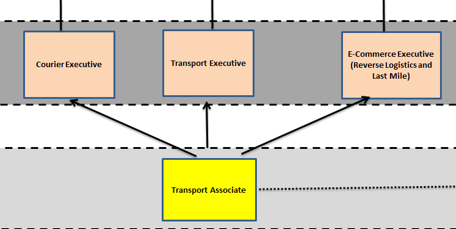 उप-क्षेत्रोंभूमि परिवहनभूमि परिवहनभूमि परिवहनभूमि परिवहनव्यवसायोंपरिवहन संचालन 
(विक्रेता समन्वय, गेट संचालन, समेकन, मार्ग नियोजन)वाहन संचालनग्राहक सहायता / संबंध 
(खेप बुकिंग)दस्तावेज़ीकरण और रिपोर्टिंग 
(दस्तावेज़ीकरण, गुणवत्ता आश्वासन, दावे)व्यवसाय # (01-99)101 1123स्तर 10प्रबंध निदेशक/अध्यक्ष, उपाध्यक्ष, वैश्विक/देश प्रमुख, मुख्य महाप्रबंधकप्रबंध निदेशक/अध्यक्ष, उपाध्यक्ष, वैश्विक/देश प्रमुख, मुख्य महाप्रबंधकप्रबंध निदेशक/अध्यक्ष, उपाध्यक्ष, वैश्विक/देश प्रमुख, मुख्य महाप्रबंधकप्रबंध निदेशक/अध्यक्ष, उपाध्यक्ष, वैश्विक/देश प्रमुख, मुख्य महाप्रबंधकस्तर 9स्तर 8स्तर 7परिवहन का नेतृत्वपरिवहन का नेतृत्वपरिवहन का नेतृत्वपरिवहन का नेतृत्वस्तर 6ट्रांसपोर्ट मैनेजर 
(हब और मल्टीमॉडल ऑपरेशंस)ट्रांसपोर्ट मैनेजर 
(हब और मल्टीमॉडल ऑपरेशंस)ट्रांसपोर्ट मैनेजर 
(हब और मल्टीमॉडल ऑपरेशंस)ट्रांसपोर्ट मैनेजर 
(हब और मल्टीमॉडल ऑपरेशंस)स्तर 6वेयरहाउस सह इन्वेंट्री सह परिवहन प्रबंधक - 
(हब और मल्टीमॉडल ऑपरेशन)वेयरहाउस सह इन्वेंट्री सह परिवहन प्रबंधक - 
(हब और मल्टीमॉडल ऑपरेशन)वेयरहाउस सह इन्वेंट्री सह परिवहन प्रबंधक - 
(हब और मल्टीमॉडल ऑपरेशन)वेयरहाउस सह इन्वेंट्री सह परिवहन प्रबंधक - 
(हब और मल्टीमॉडल ऑपरेशन)स्तर 5परिवहन पर्यवेक्षक 
(संचालन)परिवहन - पर्यवेक्षक 
(वाहन ट्रैकिंग, ओडीसी परिवहन)परिवहन - पर्यवेक्षक 
(दस्तावेज़ीकरण और रिपोर्टिंग)स्तर 4परिवहन कार्यकारी 
(समन्वय, समेकन)परिवहन कार्यकारी - 
(कार्गो ट्रैकिंग, मार्ग अनुकूलन)परिवहन कार्यकारी - 
(दस्तावेज़ीकरण)कार्गो ट्रांसपोर्टरस्तर 3ट्रांसपोर्ट एसोसिएट 
(वेंडर प्लानिंग, गेट ऑपरेशंस)परिवहन सहयोगी 
(वाहन और खेप ट्रैकिंग)परिवहन सहयोगी 
(खेप बुकिंग)लेवल 2स्तर 1